   CHIRP Consent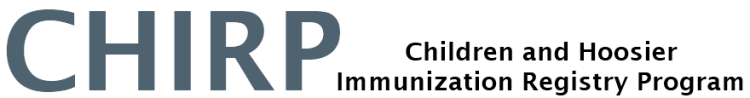 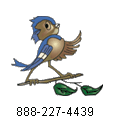 I, __________________________, give Tri-Township Consolidated School Corporation permission to release (Parent/Guardian’s Name)the following information concerning my child, __________________________, to the Indiana State (Student’s Name)Department of Health’s Children and Hoosiers Immunization Registry Program (CHIRP): Student’s name, date of birth, parent/guardian’s name, address, telephone number, immunization data, other identifying information as applicable.I understand that the information in the registry may be used to verify that my child has received proper immunizations and to inform me or my child of my child’s immunization status or that an immunization is due according to recommended immunization schedules.I understand that my child’s information may be available to the immunization data registry of another state, a healthcare provider or a provider’s designee, a local health department, an elementary or secondary school, a child care center, the office of Medicaid policy and planning or a contractor of the office of Medicaid policy and planning, a licensed child placing agency, and a college or university.  I also understand that other entities may be added to this list through amendment to I.C. 16-38-5-3.I hereby consent to the release of such information.____________________________________	____________________________________Child’s Name	Child’s Date of Birth____________________________________	____________________________________Parent/Guardian Signature	Date____________________________________	____________________________________Parent/Guardian Printed Name	Telephone Number